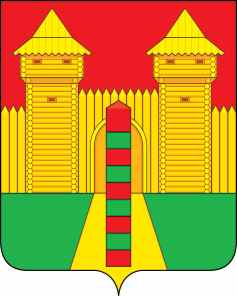 АДМИНИСТРАЦИЯ  МУНИЦИПАЛЬНОГО  ОБРАЗОВАНИЯ «ШУМЯЧСКИЙ   РАЙОН» СМОЛЕНСКОЙ  ОБЛАСТИПОСТАНОВЛЕНИЕот 22.12.2020г. № 635        п. Шумячи 	В целях привлечения инвестиций в экономику Шумячского городского поселения, руководствуясь Федеральным законом от  25 февраля 1999 года № 39-ФЗ «Об инвестиционной деятельности в Российской Федерации, осуществляемой в форме капитальных вложений», областным законом от 23 декабря 2002 года № 95-з «О государственной  поддержке инвестиционной деятельности на территории Смоленской области», Уставом муниципального образования «Шумячский район» Смоленской  области, Уставом Шумячского городского поселения, на основании протеста прокуратуры Шумячского района от 16.12.2020 г. № 02-33/Прдп11-20120660023Администрация муниципального образования «Шумячский район» Смоленской области  П О С Т А Н О В Л Я ЕТ:                 Внести в Положение об инвестиционной деятельности на территории муниципального образования «Шумячский район» Смоленской области утвержденное постановлением Администрации муниципального образования «Шумячский район» Смоленской области от 17.11.2020г.№ 552 (далее - Положение) следующие изменения:Пункт 4.2. дополнить следующим абзацем:«- предоставление льготы по уплате земельного налога, предусмотренной решением Совета депутатов Шумячского городского поселения от 31.10.2006 № 61 (в редакции от 28.11.2019 г. № 48).» Пункт 5.3.5 Положения признать утратившим силу. Глава муниципального  образования «Шумячский район»  Смоленской области                                        А.Н. ВасильевО внесении изменений в Положение об инвестиционной деятельности на территории Шумячского городского поселения